                                                                                                                  CHIPPING NORTON TOWN COUNCIL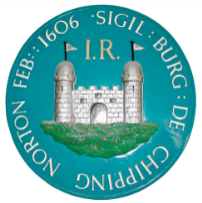 THE GUILDHALL, CHIPPING NORTON, OXFORDSHIRE OX7 5NJTEL: 01608 642341    Email: cntc@btconnect.com                                                                                          Office Hours: Mon – Fri 9am – 1pmTOWN CLERK: Mrs J Sparrowhawk15th July 2020SUMMONS TO ATTEND A MEETING OF CHIPPING NORTON TOWN COUNCILTO: 	         All Members of Chipping Norton Town CouncilVENUE:         To be held by Video Conference due to Government Restrictions in line with The Local         Authorities and Police and Crime Panels (Coronavirus) (Flexibility of Local Authority and Police and Crime Panel Meetings) (England and Wales) Regulations 2020.  	This meeting will be held remotely, on line. If any resident wishes to attend the meeting virtually please join the Zoom Meeting https://us02web.zoom.us/join the meeting ID: 842 9425 9966 please contact the Deputy Town Clerk by 12.00 noon of the meeting date on cntc@btconnect.com for the password.DATE:           Monday 20th July 2020TIME:           7.15pm Cllrs. D. Davidson (Town Mayor), R. Benfield, N. Bradley, C. Butterworth, L. Carter, 	         S. Coleman, E. Coles, J. Graves, D. Heyes, M. Jarratt, G. Mazower, R. Poole, L. Tuckwell,          M. Tysoe and M. Walker (Deputy Town Mayor).Mrs. J SparrowhawkTown Clerk    Recording of MeetingsUnder the Openness of Local Government Bodies Regulations 2014 the council’s public meetings may be recorded, which includes filming, audio-recording as well as photography. A G E N D AThe Mayor, Cllr. D. Davidson will take the Chair at 7.15pm.The Mayor will give a resume of the past year’s activities.Minutes of the Council Meeting held on 15th June 2020.On ratification of the minutes, the Mayor elect, Cllr. G. Mazower will read and sign the Declaration of Acceptance of Office of Town Mayor for the remaining municipal year 2020/21 and will accept the Chain of Office. The Mayor, Cllr. G. Mazower will make a speech in response to her election and thank the retiring Mayor on behalf of the Council.The Mayor will introduce the Deputy Mayor elect, Cllr. S. Coleman who will accept the Badge of Office as Deputy Mayor for the remaining municipal year 2020/21. The Deputy Mayor will make a speech in response to her election and thank the retiring Deputy Mayor on behalf of the Council.The Mayor will move a vote of thanks on behalf of the Council to the retiring Mayoress, Mrs. P. Simmons and to welcome the new Mayor’s Consort, Cllr. R. Poole.The Mayor, Cllr. G. Mazower will Chair the remaining part of the meeting.Public Participation.Apologies for absence.Declaration of interests.East Chipping Norton Draft Vision Statement.CIL consultation: proposed response from Town Council and informing the community.Oxfordshire County CouncilTo receive written report from County Councillor.West Oxfordshire District CouncilTo receive written report from the District Councillors.PlanningTo receive the list of applications and comments discussed by email due to the Coronavirus situation during June/July 2020. Appeal Decisions: None Notified.The Town Clerk’s ReportCorrespondence received.Traffic Advisory CommitteeTo receive the minutes of the Traffic Advisory Committee meeting held on 23rd June 2020.Staffing CommitteeTo receive the minutes of the Staffing Committee meeting held on 8th July 2020.Grant Agreement – Youth Opportunity FundTo agree the signing of the Grant Agreement with Oxfordshire County Council.Licence – Cotswold Crescent Play AreaTo agree the signing of the Licence with Cottsway Housing Association for a new 21-year Licence for Cotswold Crescent Play Area.Covid-19 Support Notes of the Chipping Norton Covid-19 Response Meeting 30th June 2020.Consideration of submission from Age Concern – Mr P. Lake. Verbal update - Covid-19 town centre adaptations in conjunction with WODC.To receive any updates on Covid-19 support.